от 6 июля 2022 года										№ 747О проведении в 2022 году смотра-конкурса по благоустройству и санитарному содержанию: многоквартирных и частных домов, малого бизнесаВ целях стимулирования выполнения работ по благоустройству, повышения уровня благоустройства и санитарного содержания территории городского округа город Шахунья, привлечения населения, предприятий и организаций всех форм собственности и общественных организаций к решению проблем благоустройства администрация городского округа город Шахунья Нижегородской области п о с т а н о в л я е т:1. Управлению по работе с территориями и благоустройству администрации городского округа город Шахунья провести смотр-конкурс по благоустройству и санитарному содержанию многоквартирных и частных домов, малого бизнеса на территории города Шахунья.2. Утвердить прилагаемое Положение о смотре-конкурсе по благоустройству и санитарному содержанию: многоквартирных и частных домов, малого бизнеса.3. Утвердить прилагаемый состав комиссии по проведению смотра - конкурса по благоустройству и санитарному содержанию: многоквартирных и частных домов, малого бизнеса.4. Начальнику общего отдела администрации городского округа город Шахунья Нижегородской области обеспечить опубликование настоящего постановления в газете «Знамя труда» и размещение на официальном сайте администрации городского округа город Шахунья Нижегородской области в информационно-телекоммуникационной сети Интернет.5. Контроль за исполнением данного постановления возложить на заместителя главы администрации, начальника Управления по работе с территориями и благоустройству администрации городского округа город Шахунья Нижегородской области Софронова Ю.А.И.о. главы местного самоуправлениягородского округа город Шахунья						              А.Д.СеровУтвержденопостановлением администрациигородского округа город Шахуньяот 06.07.2022 г. № 747 ПОЛОЖЕНИЕ 
о смотре-конкурсе по благоустройству и санитарному содержанию: многоквартирных и частных домов, малого бизнеса 1. Общие положения.1. Смотр-конкурс по благоустройству и санитарному содержанию территорий многоквартирных и частных домов, малого бизнеса, проводится с целью развития инициатив жителей города Шахунья, широкого вовлечения населения, коллективов организаций разных форм собственности в работы по благоустройству территорий, выявления лучших многоквартирных и частных домов, малого бизнеса по содержанию закрепленных территорий. 2. Задачи смотра-конкурса:- привлечение внимания населения, индивидуальных предпринимателей (далее – предприятий) к вопросам благоустройства; - воспитание бережного отношения к жилищному фонду, придомовым участкам, оборудованию и содержанию улиц, дворов, объектов малых архитектурных форм; - озеленение прилегающих территорий жилых многоквартирных и частных домов, объектов малого бизнеса; - совершенствование форм работы с населением по месту жительства. 2.1. Смотр-конкурс проводится по следующим номинациям: I номинация «Лучший представитель малого бизнеса в сфере благоустройства».II номинация «Лучший многоквартирный дом в сфере благоустройства».III номинация «Лучшее частное домовладение в сфере благоустройства».2.2. Смотр-конкурс проводится в рамках установленных номинаций. В смотре-конкурсе могут принять участие жители многоквартирных домов, частного сектора, а также коллективы субъектов малого предпринимательства, подавшие заявку на участие в смотре-конкурсе.2.3. Организатор смотра-конкурса Управление по работе с территориями и благоустройству администрации городского округа город Шахунья Нижегородской области.                                                        2.4. Для организации и контроля за проведением смотра-конкурса, подведения итогов создается конкурсная комиссия. 3. Порядок проведения смотра-конкурса и подведения его итогов.3.1. Смотр-конкурс проводится на территории города Шахунья в два этапа: 1 этап – прием заявок – с 15 июля 2022 года по 2 августа 2022 года; 2 этап - оценка благоустройства объектов с выездом на место, подведение итогов – с 3 августа по 5 августа 2022 года. 3.2. Управление по работе с территориями и благоустройству администрации городского округа город Шахунья Нижегородской области обеспечивает проведение и подведение итогов конкурса.3.3. Заявки на участие принимаются в свободной форме (могут содержать фотоматериалы и иные документы) до 2 августа 2022 года по адресу: г. Шахунья, пл. Советская, д. 1, каб. 51, тел. 8 (83152) 2-13-90 на электронный адрес: insp2016shah@yandex.ru.3.4. Каждый критерий номинаций конкурса оценивается по бальной системе соответствующим числом баллов. Предельное значение баллов относительно каждого критерия предусмотрено при рассмотрении каждой номинации конкурсной комиссией.3.5. Победившими признаются участники, представившие конкурсные объекты, которые набрали наибольшее количество баллов. В случае равенства баллов у двух и более участников члены конкурсной комиссии определяют победителя путем голосования. В случае равенства голосов членов конкурсной комиссии победителями в номинации признаются несколько участников конкурса. 4. Критерии конкурса.4.1. Конкурсные объекты по номинации: «Лучший представитель малого бизнеса в сфере благоустройства» оцениваются по следующим критериям:Победителями будут признаны участники, набравшие максимальное количество баллов  (50) баллов. 4.2 Конкурсные объекты по номинации: «Лучший многоквартирный дом в сфере благоустройства» оцениваются по следующим критериям:Победителями будут признаны участники, набравшие максимальное количество баллов (55 баллов). 4.3. Конкурсные объекты по номинации: «Лучшее частное домовладение в сфере благоустройства» оцениваются по следующим критериям:Победителями будут признаны участники, занявшие 1, 2, 3 место. Максимальное количество баллов по номинации составляет 80 баллов.5. Финансовое обеспечение организации и проведения смотра-конкурса. 5.1. Награждение победителей смотра-конкурса проводится за счет средств бюджета городского округа город Шахунья Нижегородской области. 5.2. Основанием для осуществления кассовых расходов является протокол конкурсной комиссии об итогах конкурса. 5.3. Победители в номинации «Лучший многоквартирный дом в сфере благоустройства», «Лучший представитель малого бизнеса в сфере благоустройства» награждаются памятными фасадными табличками и почетной грамотой.  5.4. Победители в номинации «Лучшее частное домовладение в сфере благоустройства» награждаются ценными подарками и памятными фасадными табличками. 6. Подведение итогов конкурса.6.1. Решение конкурсной комиссии о подведении итогов конкурса считается правомерным, если в заседании принимают участие не менее двух третей ее членов. 6.2. Решение конкурсной комиссии оформляется протоколом, который подписывается всеми членами конкурсной комиссии, принимавшими участие в выезде осмотра территорий по заявкам и заседании комиссии. _________________Утвержденпостановлением администрациигородского округа город Шахуньяот 06.07.2022 г. № 747СОСТАВ 
комиссии по проведению смотра - конкурса по благоустройству и санитарному содержанию: многоквартирных и частных домов, малого бизнеса_________________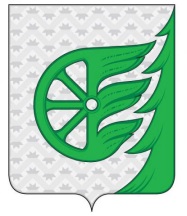 Администрация городского округа город ШахуньяНижегородской областиП О С Т А Н О В Л Е Н И ЕНаименование критерияМаксимальное количество балловПроявление творческой инициативы в оформлении внутренней и прилегающей территории на которой ведется деятельность10 балловСодержание в надлежащем противопожарном состоянии, чистоте и порядке внутренней и прилегающей территории 10 балловНаличие информационной конструкции5 балловНаличие освещения на фасаде здания и прилегающей территории 5 балловОпрятный внешний вид всех элементов фасадов здания 5 балловНаличие мест отдыха (беседок, скамеек), урн для мусора 5 балловНаличие договора на вывоз ТКО с региональным оператором и отсутствие задолженности по оплате10 балловНаименование критерияМаксимальное количество балловПроявление творческой инициативы жителей в эстетическом оформлении цветников/клумб, ограждений, освещение и содержание подъездов10 балловНаличие оригинальных конструкций, лавочек, качелей, каруселей, беседок и т.д. 5 балловУчастие жителей в совместной работе по уборке, ремонту, благоустройству и озеленению территории многоквартирного дома 10 балловСобираемость за оплату услуг ЖКХ5 балловОпрятный внешний вид всех элементов фасадов здания 5 балловНаличие доски объявлений и табличек на подъездах домов с указанием их номеров 5 балловУчастие в муниципальной программе «Формирование комфортной городской  среды»15 балловНаименование критерияМаксимальное количество балловНаличие знака адресации5 балловОпрятный внешний вид всех элементов фасада здания 10 балловНаличие уголка  отдыха на участке 10 балловНаличие красиво оформленных клумб, газонов и иных насаждений и их содержание 15 балловСанитарное состояние и содержание прилегающей территории 10 балловОригинальность оформления придомового участка 10 балловОтсутствие задолженности на оплату услуги ТКО10 балловНаличие ограждения (дизайн, материал, выполнение)10 балловСофронов Юрий АлексеевичЗаместитель главы администрации,  начальник Управления по работе с территориями и благоустройству администрации городского округа город Шахунья Нижегородской области председатель комиссииЩербак Алёна  СергеевнаВедущий инспектор по надзору за благоустройством, санитарным содержанием технического отдела Управления по работе с территориями и благоустройству администрации городского округа город Шахунья Нижегородской области, секретарь комиссии (по согласованию)Члены комиссии:Соколов Юрий АлексеевичНачальник отдела Управления по работе с территориями и благоустройству администрации городского округа город Шахунья Нижегородской области (по согласованию)Горева Наталья АлександровнаНачальник Управления промышленности, транспорта, связи, жилищно-коммунального хозяйства, энергетики и архитектурной деятельности администрации городского округа город Шахунья Нижегородской областиУткин Роман СергеевичНачальник сектора по поддержке малого бизнеса и развития предпринимательства администрации городского округа город Шахунья Нижегородской областиКиселев Олег АлександровичДиректор Муниципального бюджетного учреждения  «Благоустройство»  (по согласованию)